ГІРСЬКА СІЛЬСЬКА РАДА
БОРИСПІЛЬСЬКИЙ РАЙОН
КИЇВСЬКОЇ ОБЛАСТІ
ПРОЄКТ РІШЕННЯПро прийняття майна на баланс Гірської сільської радиКеруючись Законом України «Про місцеве самоврядування в Україні», враховуючи рішення Бориспільської районної ради Київської області восьмого скликання від 30.04.2021 № 109-7-VІІІ, Гірська сільська радаВИРІШИЛА:1. Створити комісію по прийняттю на баланс Гірської сільської ради, Спортивно-ігрового майданчику зі штучним покриттям Ревненської загальноосвітньої школи І-ІІІ ступенів Бориспільського району Київської області, що розташований за адресою: 08342, вул. Шкільна, 24, село Ревне Бориспільського району Київської області у складі: Голова комісії: Члени комісії: ________________2. Комісії доручити скласти та подати на затвердження Акт приймання-передачі Спортивно-ігрового майданчику зі штучним покриттям Ревненської загальноосвітньої школи І-ІІІ ступенів Бориспільського району Київської області, що розташований за адресою: 08342, вул. Шкільна, 24, село Ревне Бориспільського району Київської області.3. Контроль за виконанням даного рішення покласти на постійно діючі комісії Гірської сільської ради.с. Горавід  ________ 2021 року №                      VІІІСільський голова                                                                      Роман ДМИТРІВ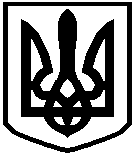 